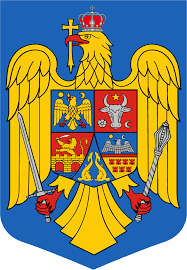 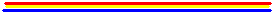 H O T Ă R Â R E A nr. 10 din 25 februarie 2021privind instituirea și administrarea taxei speciale de salubrizare de pe raza comunei Uileacu de BeiușÎn considerarea Ordinului Prefectului – Județului Bihor nr. 691 din 23.10.2020 privind constatarea ca legal constituit a Consiliului Local al comunei Uileacu de Beiuș județul Bihor ;Având în vedere : referatul de aprobare nr. 123 din 14 ianuarie 2021 al primarului Comunei Uileacu de Uileacude Beiuș județul Bihor ;raportul de specialitate al compartimentului de resort din cadrul aparatului de specialitate alprimarului – compartiment juridic nr. 124 din 14 ianuarie 2021;avizul consultativ al Comisiei Comisia pentru activităţi economico – financiare amenajareateritoriului şi urbanism , juridică şi de disciplină din cadrul Consiliului Local ;În conformitate cu prevederile:art. 484 din Codul Fiscal din 2015 (Legea 227/2015);art. 30 din Legea 273/2006 privind finanţele publice locale;art. 24, 25, 26 din Legea nr. 101 din 25 aprilie 2006 a serviciului de salubrizare a localităţilor;art. 1 alin. 2) lit. e) din Legea 51/2006 serviciilor comunitare de utilităţi publice,Întemeiul art.129 alin.(1),alin.(2) lit.d) alin.(7) lit.a), art.134 alin.(2)șialin.(4),art.139 alin.(1), art.197 alin.(1) și alin.(4) și art.198 alin.(1) și alin.(2), art.200 și art.255 alin.(1) din ORDONANȚA DE URGENȚĂ nr. 57 din 3 iulie 2019 Publicată în Monitorul Oficial cu numărul 555 din data de 5 iulie 2019 cu modificările și completările ulterioare ;Consiliul Local al Comunei Uileacu de Beiuş adoptă prezenta Hotărâreîntrunit în şedinţă ordinarăcu un număr de 11 (unsprezece) voturi pentru, 0 (zero)voturi împotrivă și 0 (zero) voturi abțineri                           H O T Ă R Ă Ş T EArt. 1. – Se aprobă instituirea și administrarea taxei speciale de salubrizare de pe raza comunei Uileacu de Beiuș conform anexei care face parte integrantă din prezenta hotărâre.Art. 2 – Se aprobă recuperarea de către Comuna Uileacu de Beiuș a valorii taxei speciale pentru prestațiile efectuate de către S.C. AVE BIHOR S.R.L, în beneficiul întregii comunități locale, aferente lunilor noiembrie și decembrie 2020, prin următoarea formulă :pentru luna noiembrie suma de 8 lei/persoană;pentru luna decembrie suma de 8 lei/persoană, cu excepția persoanelor din gospodăriile care au fost facturate de către S.C. AVE BIHOR S.R.L.Art. 3 – Prezenta hotărâre se comunică: ♦  Instituţiei Prefectului - Judeţului Bihor – pentru controlul legalităţii ;♦  primarului Comunei Uileacu de Beiuş, domnul Gheorghe CUCIULA;♦  operatorului S.C. AVE BIHOR S.R.L.